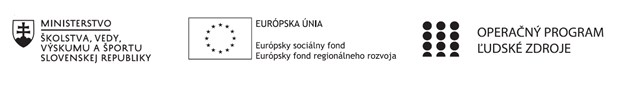 Správa o mimoškolskej činnostiPríloha: Prezenčná listina z mimoškolskej činnostiPrioritná osVzdelávanieŠpecifický cieľ1.2.1. Zvýšiť kvalitu odborného vzdelávania a prípravy reflektujúc potreby trhu práce PrijímateľTrnavský samosprávny krajNázov projektuPrepojenie stredoškolského vzdelávania s praxou v Trnavskom samosprávnom kraji 2Kód projektu  ITMS2014+312011AGY5Názov školyStredná odborná škola technická Galanta -Műszaki Szakközépiskola GalantaNázov mimoškolskej činnostiKrúžok bez písomného výstupu: Počúvanie s porozumením v anglickom jazykuDátum uskutočnenia 
mimoškolskej činnosti9.3.2022Miesto uskutočnenia 
mimoškolskej činnostiStredná odborná škola technická Galanta -Műszaki Szakközépiskola Galanta Esterházyovcov 712/10, 924 34 Galanta - miestnosť/učebňa: 1/4Meno lektora mimoškolskej činnostiMgr. Monika CzanikováOdkaz na webové sídlo 
zverejnenej správywww.sostechga.edupage.org www.trnava-vuc.skHlavné body, témy stretnutia, zhrnutie priebehu stretnutia: Téma nášho stretnutia má názov: Advice for exams – Rady na skúšky.Blížia sa maturitné skúšky a preto je táto téma veľmi aktuálna pre študentov. Na hodinách angličtiny testy píšu žiaci a teraz na tomto stretnutí vypočujeme dobré tipy, rady od učiteľky, na aké užitočné informácie majú dávať pozor.Ako na prípravu na skúšku, doma keď sa pripravia, majú dbať na dostatok príjmu jedla, zdravého jedla, napr. jablka (nie kola alebo sladkosti). Miesto pre samo štúdium musí byť dostatočne svetlé. Použi predchádzajúce testy na prípravu. Musíš mať prestávky počas učenia sa (päť minút za pol hodinu). Učiteľ motivuje študentov.Po vypočutí nahrávky študenti vyriešili dve úlohy k nahrávke.Na konci stretnutia sme zahŕňali nové informácie. Hlavné body, témy stretnutia, zhrnutie priebehu stretnutia: Téma nášho stretnutia má názov: Advice for exams – Rady na skúšky.Blížia sa maturitné skúšky a preto je táto téma veľmi aktuálna pre študentov. Na hodinách angličtiny testy píšu žiaci a teraz na tomto stretnutí vypočujeme dobré tipy, rady od učiteľky, na aké užitočné informácie majú dávať pozor.Ako na prípravu na skúšku, doma keď sa pripravia, majú dbať na dostatok príjmu jedla, zdravého jedla, napr. jablka (nie kola alebo sladkosti). Miesto pre samo štúdium musí byť dostatočne svetlé. Použi predchádzajúce testy na prípravu. Musíš mať prestávky počas učenia sa (päť minút za pol hodinu). Učiteľ motivuje študentov.Po vypočutí nahrávky študenti vyriešili dve úlohy k nahrávke.Na konci stretnutia sme zahŕňali nové informácie. Vypracoval (meno, priezvisko)Mgr. Monika CzanikováDátum9.3.2022PodpisSchválil (meno, priezvisko)Ing. Beáta KissováDátum9.3.2022Podpis